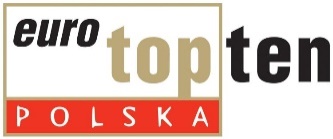 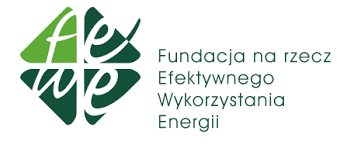 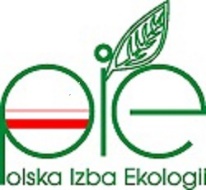 Załącznik III..........................................           (miejscowość, data)OŚWIADCZENIEOświadczam, że zgłaszając do „Konkursu TOPTEN Kotły grzewcze na paliwa stałe 2019” na Listę TOPTEN /na Listę kotłów klasy 5 wg normy PN-EN 303-5:2012 produkt o nazwie:.................................................................................................................................................................................................................................:-  znane mi są zasady konkursu określone w Regulaminie Konkursu; - zgadzam się na udział w procedurze oceny mojego produktu, zgodnie z przyjętymi zasadami konkursu;- przyjmuję pełną odpowiedzialność za dane ujęte w karcie zgłoszeniowej i załączonych dokumentach;- w przypadku jego kwalifikacji na Listę TOPTEN lub/i Listę klasy 5 zgadzam się na opublikowanie, na stronie www.topten.info.pl/www.kotlyna5.pl oraz na pozostałych stronach internetowych wymienionych w regulaminie Konkursu, informacji o zgłoszonym przeze mnie produkcie.-----------------------------------------------------------(podpis osoby upoważnionej do reprezentowania Zgłaszającego produkt)1) pozostawić właściwe określenie, pozostałe skreślić;  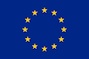 Topten ACT otrzymał finansowanie ze środków unijnego programu Horizon 2020 w ramach umowy dotacji nr 649647. Wyłączną odpowiedzialność za treści dokumentacji konkursowej oraz konkurs ponoszą autorzy. Nie muszą one odzwierciedlać opinii Unii Europejskiej. EASME, Komisja Europejska oraz partnerzy projektu nie ponoszą odpowiedzialności za jakiekolwiek wykorzystanie informacji w nich zawartych.